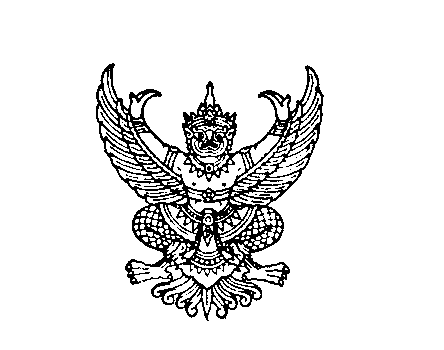 ที่ มท ๐๘๐๘.๒/ว 7652	กระทรวงมหาดไทย	ถนนอัษฎางค์ กรุงเทพ 10200                                                             12  ตุลาคม  2565เรื่อง	 ระเบียบกระทรวงมหาดไทยว่าด้วยค่าใช้จ่ายเพื่อช่วยเหลือประชาชนตามอำนาจหน้าที่ขององค์กร
 ปกครองส่วนท้องถิ่น (ฉบับที่ 3) พ.ศ. 2565เรียน  ผู้ว่าราชการจังหวัด ทุกจังหวัดสิ่งที่ส่งมาด้วย	1. สำเนาระเบียบกระทรวงมหาดไทยว่าด้วยค่าใช้จ่ายเพื่อช่วยเหลือประชาชนตามอำนาจหน้าที่
    ขององค์กรปกครองส่วนท้องถิ่น (ฉบับที่ 3) พ.ศ. 2565                       จำนวน 1 ฉบับ2. แนวทางปฏิบัติเกี่ยวกับการช่วยเหลือประชาชน ตามข้อ 15/1 แห่งระเบียบกระทรวงมหาดไทยว่าด้วยค่าใช้จ่ายเพื่อช่วยเหลือประชาชนตามอำนาจหน้าที่ขององค์กรปกครอง
ส่วนท้องถิ่น (ฉบับที่ 3) พ.ศ. 2565                                                 จำนวน 1 ชุด	ด้วยกระทรวงมหาดไทยได้ออกระเบียบกระทรวงมหาดไทยว่าด้วยค่าใช้จ่ายเพื่อช่วยเหลือประชาชนตามอำนาจหน้าที่ขององค์กรปกครองส่วนท้องถิ่น (ฉบับที่ 3) พ.ศ. 2565 ซึ่งลงประกาศ
ในราชกิจจานุเบกษา เล่ม 139 ตอนพิเศษ 244 ง วันที่ 11 ตุลาคม 2565 และมีผลใช้บังคับตั้งแต่
วันถัดจากวันประกาศในราชกิจจานุเบกษา คือวันที่ 12 ตุลาคม 2565 เป็นต้นไป ทั้งนี้ สามารถดาวน์โหลดระเบียบกระทรวงมหาดไทยดังกล่าว ได้ที่ www.ratchakitcha.soc.go.th หรือ www.dla.go.th หรือ QR Code 
ท้ายหนังสือนี้กระทรวงมหาดไทยพิจารณาแล้วเห็นว่า เพื่อให้องค์กรปกครองส่วนท้องถิ่นมีแนวทางปฏิบัติ
ที่ชัดเจนตามข้อ 15/1 แห่งระเบียบกระทรวงมหาดไทยว่าด้วยค่าใช้จ่ายเพื่อช่วยเหลือประชาชนตามอำนาจหน้าที่
ขององค์กรปกครองส่วนท้องถิ่น (ฉบับที่ 3) พ.ศ. 2565 จึงอาศัยอำนาจตามข้อ 4 แห่งระเบียบกระทรวงมหาดไทย
ว่าด้วยค่าใช้จ่ายเพื่อช่วยเหลือประชาชนตามอำนาจหน้าที่ขององค์กรปกครองส่วนท้องถิ่น พ.ศ. 2560 ซักซ้อมแนวทางปฏิบัติเกี่ยวกับการช่วยเหลือประชาชน ตามระเบียบดังกล่าว รายละเอียดปรากฏตามสิ่งที่ส่งมาด้วย 2	จึงเรียนมาเพื่อทราบและแจ้งนายอำเภอ ทุกอำเภอทราบ เพื่อแจ้งให้องค์กรปกครองส่วนท้องถิ่นทราบและถือปฏิบัติต่อไป		ขอแสดงความนับถือ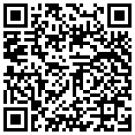 